Итоги муниципального этапа краевого конкурса детских рисунков «Я выбираю безопасный труд – 2024»В Темрюкском районе подведены итоги территориального этапа краевого конкурса детских рисунков «Я выбираю безопасный труд-2024». Конкурс проводился в следующих номинациях: «Безопасный труд глазами детей» (рисунки), «Помни, работник, везде и всегда: главное – это охрана труда!» (творческие проекты), «Скажи «Да!» охране труда» (плакаты).В конкурсе приняли участие 41 учащийся общеобразовательных учреждений и организаций дополнительного образования Темрюкского района. Комиссия рассмотрела все предоставленные рисунки и творческие проекты детей и выбрала из них самые интересные и соответствующие критериям оценки работы.Материалы победителей конкурса по соответствующим номинациям будут представлены в краевом этапе конкурса детских рисунков, который состоится с 12 по 29 февраля 2024 года. 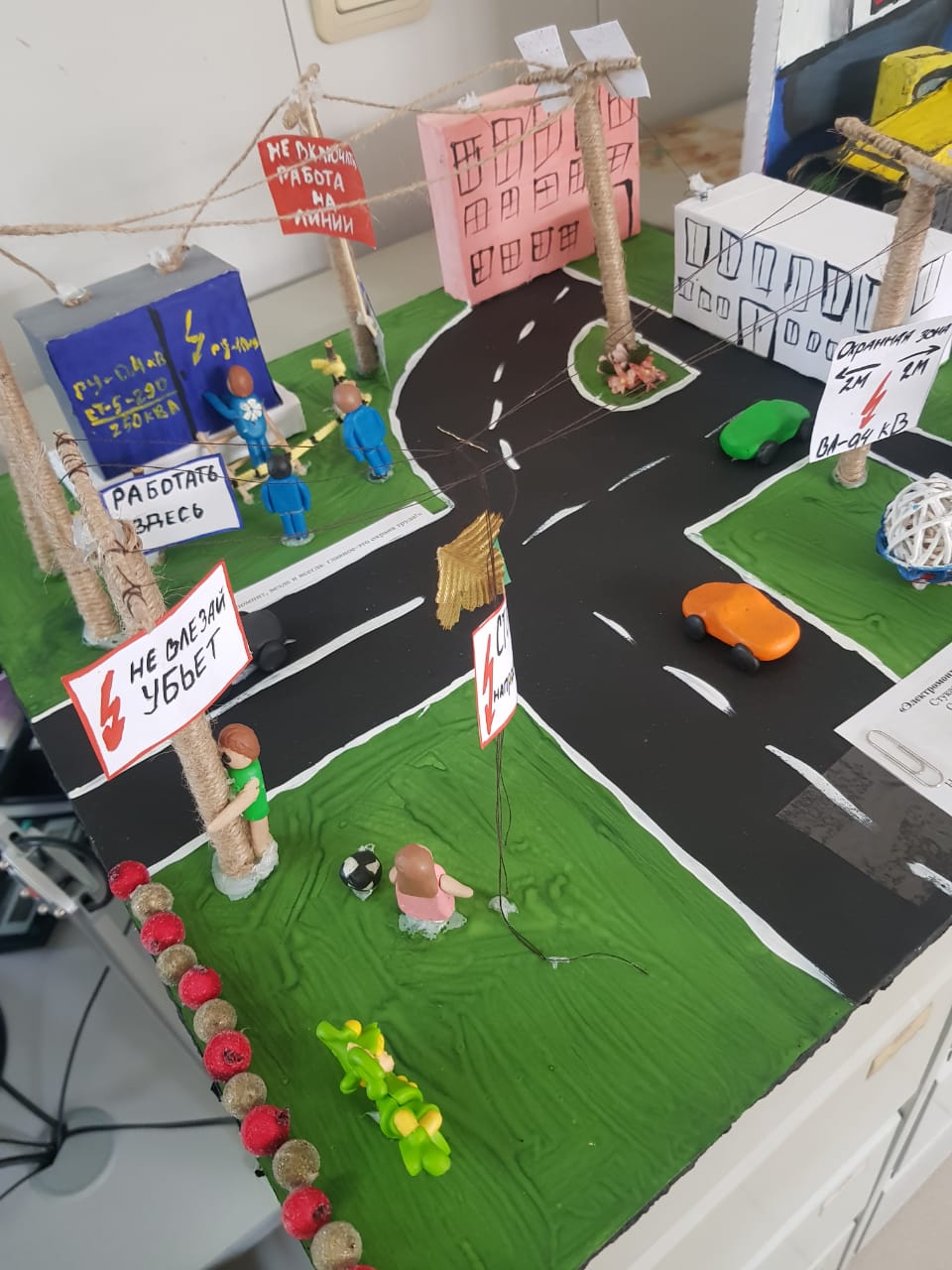 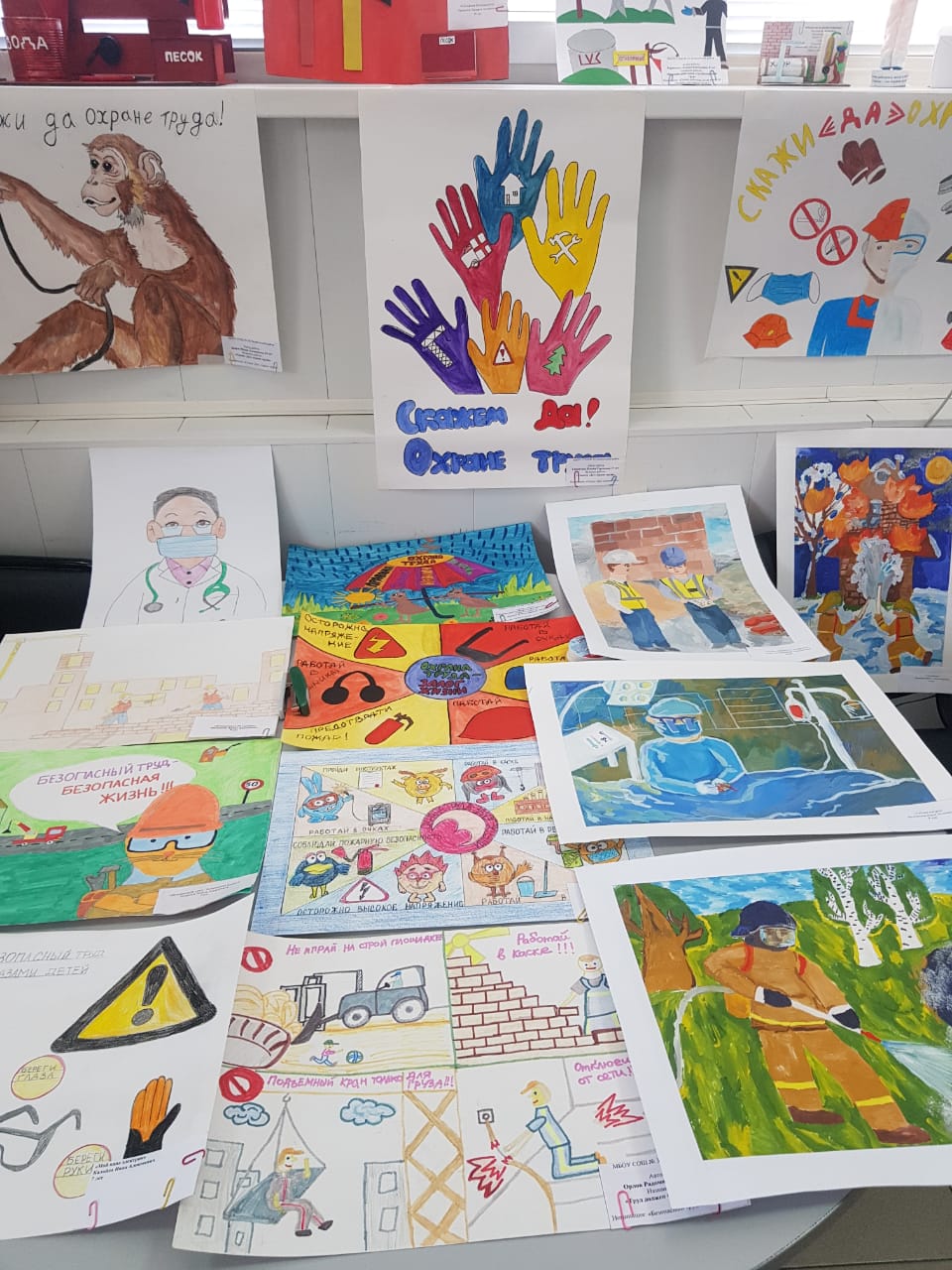 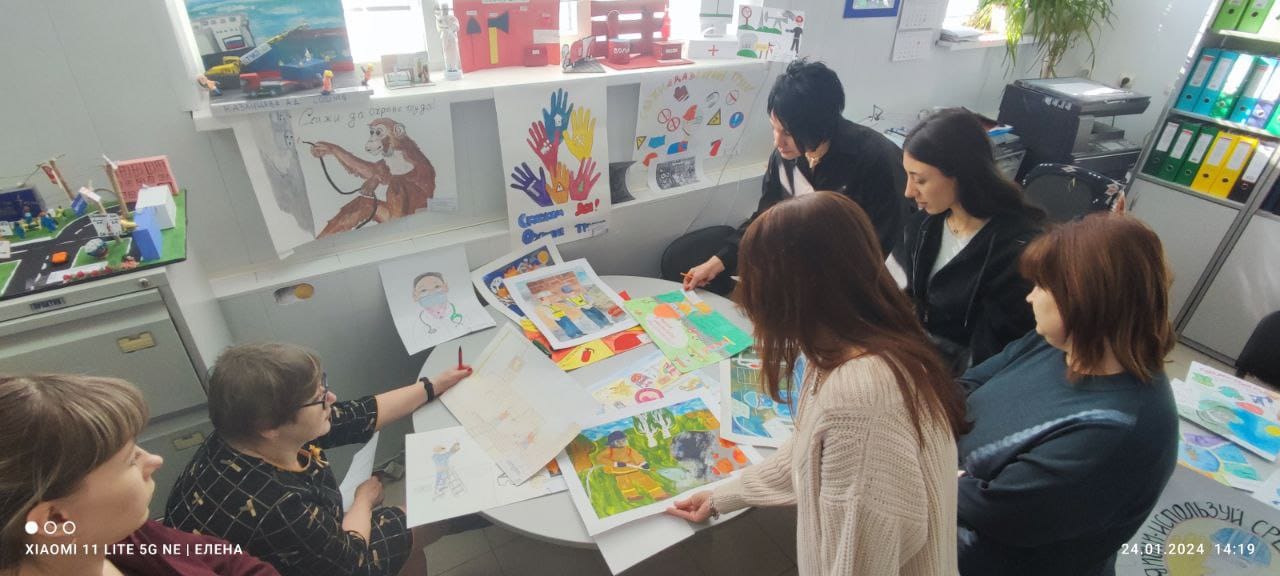 